`                            Highnam Parish Council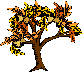        Lassington Oak                                  Highnam ~ Linton ~ Over ~ LassMinutes of a Meeting of Highnam Parish Council                       held in The Old School on Tuesday 7 July 2015  Present: Cllrs: M Welch, D Davies, Y Watkins, M Moir & W Davis  In Attendance: R Hicks (Clerk), and 9 members of the public  Election of ChairmanCllr M Welch was nominated by Cllr D Davies, seconded by Cllr M Moir; all agreedCllr D Davies was elected Vice Chairman, nominated by Cllr M Welch, seconded by Cllr M Moir; all agreed2.  Co-option of CouncillorsTwo applications had been received for vacancies on Council; Mr C Coats and Mr A Dear; details had been circulated to Councillors; all were in favour and Mr Coats and Mr Dear were duly co-opted and invited to join CouncilThanks were offered to Mike Heenan for his sterling service as Chairman for the last 5 years            Public Forum:  Maidenhall bus shelter has been relocated, but needs extension to roof for comfort of queuing passengers – Clerk to arrange. Problems were reported of cars parked in the area of Chestnut Cottages causing access difficulties; advised to contact Police on 101 and TBC. Q asked whether Council had seen planning application for Solar Farm in Two Mile Lane, cycle path has been cut back, by who?, weed spraying had been done, but not by Guy Shankster – Clerk to check ,Q asked whether there was an update on NDP. Q asked about request for items to be included in this Agenda; letter received too late, but items will be included on next agenda  3.    Apologies for AbsenceNone  4.    Approval of the Minutes of the Meeting held on 30 April 2015            The minutes were received by the Chair and signed as an accurate record.  5.    Members of the Council are invited to declare any interest they may have in the         business set out below            None declared    6.    Dispensations Receivedf            Clerk reported that Internal Auditor had advised inclusion of this item, where Clerk             can permit Councillors who have declared an interest to take part in discussion   7.    County Councillor’s ReportIn Cllr Awfords' absence  there was no report  8.    District Councillor’s Report      Cllr Davies reported that the Planning Inspector has been critical of  JCS, in      particular number of houses being offered. A problem existed with a bungalow in       Little Lancarridge; legal advice being sought at TBC. Problem had been reported       with weeds on A40; Cllr Awford is allocating some money to this, but is Highways      Agency matter   9.    Clerks Report            Report from previous meeting –Problem with conifers in Wetherleigh Drive appears to have been attended toWildflowers is now an ongoing project. A grant had been received from Western             Power Wetherleigh Drive substation More is Less project of £2002.78            Other items: Precept of £37,500 has been receivedNDP  underspend has been returned to Community Development FoundationCouncil has to enrol in Workplace Pension Scheme from 1 November 2016Request has been received for donation towards cost of defribrillator to be sited on             Highnam FC changing room – to be discussed further10.     Workplace Pensions            Target date is 1 November 2016; further details to be reported at later meeting11.     Neighbourhood Development Plan      Currently with TBC12.     Parish Open Space/Right to BidTBC have issued decision, but unable to open attachment; being sent by mail; Clerk explained background for benefit of new Councillors  13.     Service Villages            Cllr Watkins explained, and reported that another meeting was being arranged, but            sees no benefit to Highnam from attendance14.     Councils Model Publication Scheme            There has been activity on social media regarding publication of minutes; Councillors            to review and discuss at next meeting15.       Fun Day Future             Kath Cudby has now retired from this committee, and no replacement has been              found. The committee has been disbanded and all funds distributed through grants to             local organisations16.       Halls Car Park             Clerk to check with TBC whether grants are available17.       Footpath Brimsome Meadow             Application has been made to extinguish a small section of footpath crossing the             front lawn of a property. There were no objections18.    Planning Applications              Item 1. Has been permitted by TBC              Items 2 & 3 – no objections              Item 4 – comment to be submitted to TBC              Item 5 – strong concern to be registered with TBC; also to application for Two Mile               Lane, which was received too late for inclusion on agenda 19.    Finance   - to approve invoices for payment - approved                         -   to approve insurance renewal – Clerk explained that 2 other quotes had                             been obtained, both around £700. Renewal had been obtained at £452.85                             for a 3 year deal                         -   to approve Annual Accounts for submission to External Auditor; these had                              been circulated to Councillors prior to meeting - Approved20. 21.     Residual ItemsChairmans’ board needs to be updatedAdvertisement on playing field gate – Clerk to investigateNotice for responsibility for play park matters needs altering – Clerk to arrangeBus shelters and footpath to be included on next agendaRoad repairs in Lassington Lane – Clerk to contact Highways over delaysCulprit has been identified ref fly tipping on cycle path, and a prosecution is likely                The meeting closed at 9.06pm                 Next meeting  8 September 2015  - 7.30pm in Old School Room                                                                       Signed____________________    Date __________________1.15/00460/FULMs C Tomalin7 Poppy Field GL2 8LUSingle storey rear extn, front porch & chimney 2.15/00476/CLEMr G RichardsRichards Yard, Over Bridge, GL2 8DBCertificate of lawfulness to establish that Richards Yard has been used as a scrap metal business for a continuous period in excess of 10 years3.15/00531/FULMr M EmbersonPerry Barn, Two Mile Lane, GL2 8DWRetention & regularisation of works already carried out to convert barn to garage & workshops with further consideration/conversion to holiday accomodation4.15/00321/OUTMr RichardsThe Poplars, Over BridgeOutline planning for up to 5 dwellings and associated car parking5.15/00409/FULOver Farm Solar LtdOver Farm, OverConstruction of ground mounted solar PV generation project                RBS a/c                RBS a/cCheque         Power Amount15 May 2015Mainstream Digital      DD          12£         1.0428 May 2015Admin Costs     S/o          17£     372.49  3 June 2015HCCT  000157                   19£       36.00  3 June 2015Glebe Gardening  000159            4£     382.50  3 June 2015Glebe Gardening  000160            4£     152.61  3 June 2015Comm Devlpt Foundation  000162          16                  £       35.48  3 June 2015Came & Company  000163          16£     452.85  3 June 2015Glebe Gardening  000164            4£     250.7515 June 2015Mainstream Digital    DD          12£       40.1928 June 2015Admin Costs    S/o          17£     372.4930 June 2015PWLB    DD          14£ 10524.63  7 July 2015Glebe Gardening  000165            4£     373.15  7 July 2015Kath Cudby  000166          20£     522.43  7 July 2015Highnam Cricket Club  000167          20£       50.00  7 July 2015Highnam Scout Group  000168          20£     200.00  7 July 2015Highnam Youth Cafe  000169          20£     200.00  7 July 2015Highnam Primary Acadamy  000170          20£     200.00  7 July 2015Highnam PCC  000171          20£     385.50Bank reconciliation April 2015Bank reconciliation April 2015Bank reconciliation April 2015Bank reconciliation April 2015Bank reconciliation April 2015Bank reconciliation April 2015Bank reconciliation April 2015Bank reconciliation April 2015Bank reconciliation April 2015Bank reconciliation April 2015RBS AccountRBS AccountRBS AccountRBS AccountRBS AccountRBS AccountRBS AccountRBS AccountRBS AccountRBS AccountBank Balance at 30 April 2015£58,696.29£58,696.29£58,696.29Payments April 2015Payments April 2015Payments April 2015Payments April 2015Payments April 2015£1,031.61Outstanding ChequesOutstanding ChequesOutstanding ChequesOutstanding ChequesOutstanding Cheques£150.00Receipts March 2015£19,487.00£19,487.00£19,487.00Restricted fundsRestricted fundsRestricted fundsRestricted fundsRestricted funds£24,591.29Available Balance  Available Balance  Available Balance  Available Balance  Available Balance  £33,955.00Bank Balance 31 March 2015Bank Balance 31 March 2015Bank Balance 31 March 2015Bank Balance 31 March 2015Bank Balance 31 March 2015£40,240.90Petty Cash on handPetty Cash on handPetty Cash on handPetty Cash on handPetty Cash on hand £103.04 Total BalanceTotal BalanceTotal BalanceTotal BalanceTotal Balance £58,799.33 Restricted funds in RBS a/cProject Reserves£13,269.25£13,269.25£13,269.25Council Reserves£10,000.00£10,000.00£10,000.00NDP Reserves£426.00£426.00£426.00Fun Day Proceeds£896.04£896.04£896.04£24,591.29£24,591.29£24,591.29Bank reconciliation May 2015Bank reconciliation May 2015Bank reconciliation May 2015Bank reconciliation May 2015Bank reconciliation May 2015Bank reconciliation May 2015Bank reconciliation May 2015Bank reconciliation May 2015Bank reconciliation May 2015Bank reconciliation May 2015RBS AccountRBS AccountRBS AccountRBS AccountRBS AccountRBS AccountRBS AccountRBS AccountRBS AccountRBS AccountBank Balance at 29 May 2015Bank Balance at 29 May 2015£58,172.76£58,172.76£58,172.76Payments May 2015Payments May 2015Payments May 2015£523.53£523.53Outstanding ChequesOutstanding ChequesOutstanding Cheques£0.00£0.00Receipts May 2015Receipts May 2015£0.00£0.00£0.00Restricted fundsRestricted fundsRestricted funds£24,555.81£24,555.81Available Balance  Available Balance  Available Balance  £33,616.95£33,616.95Bank Balance 30 April 2015Bank Balance 30 April 2015Bank Balance 30 April 2015£58,696.29£58,696.29Petty Cash on handPetty Cash on handPetty Cash on hand £103.04  £103.04 Total BalanceTotal BalanceTotal Balance £58,275.80  £58,275.80 Restricted funds in RBS a/cRestricted funds in RBS a/cProject ReservesProject Reserves£13,269.25£13,269.25£13,269.25Council ReservesCouncil Reserves£10,000.00£10,000.00£10,000.00NDP ReservesNDP Reserves£390.52£390.52£390.52Fun Day ProceedsFun Day Proceeds£896.04£896.04£896.04£24,555.81£24,555.81£24,555.81Bank reconciliation June 2015Bank reconciliation June 2015Bank reconciliation June 2015Bank reconciliation June 2015Bank reconciliation June 2015Bank reconciliation June 2015Bank reconciliation June 2015Bank reconciliation June 2015Bank reconciliation June 2015Bank reconciliation June 2015RBS AccountRBS AccountRBS AccountRBS AccountRBS AccountRBS AccountRBS AccountRBS AccountRBS AccountRBS AccountBank Balance at 30 June 2015Bank Balance at 30 June 2015Bank Balance at 30 June 2015£58,172.76£58,172.76£58,172.76Payments June 2015£12,247.50£12,247.50£12,247.50Outstanding Cheques£1,931.08£1,931.08£1,931.08Receipts June 2015Receipts June 2015Receipts June 2015£3,304.85£3,304.85£3,304.85Restricted funds£23,659.77£23,659.77£23,659.77Available Balance  £23,639.26£23,639.26£23,639.26Bank Balance 29 May 2015£58,172.76£58,172.76£58,172.76Petty Cash on hand £103.04  £103.04  £103.04 Total Balance £58,275.80  £58,275.80  £58,275.80 Restricted funds in RBS a/cRestricted funds in RBS a/cRestricted funds in RBS a/cProject ReservesProject ReservesProject Reserves£13,269.25£13,269.25£13,269.25Council ReservesCouncil ReservesCouncil Reserves£10,000.00£10,000.00£10,000.00NDP ReservesNDP ReservesNDP Reserves£390.52£390.52£390.52Fun Day ProceedsFun Day ProceedsFun Day Proceeds£0.00£0.00£0.00£23,659.77£23,659.77£23,659.77